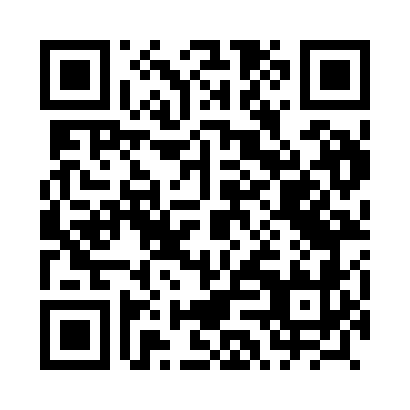 Prayer times for Podansko, PolandMon 1 Apr 2024 - Tue 30 Apr 2024High Latitude Method: Angle Based RulePrayer Calculation Method: Muslim World LeagueAsar Calculation Method: HanafiPrayer times provided by https://www.salahtimes.comDateDayFajrSunriseDhuhrAsrMaghribIsha1Mon4:276:331:045:307:379:352Tue4:246:301:045:327:389:373Wed4:216:281:045:337:409:394Thu4:186:261:035:347:429:425Fri4:156:231:035:367:449:456Sat4:116:211:035:377:469:477Sun4:086:181:025:387:489:508Mon4:056:161:025:407:499:529Tue4:016:141:025:417:519:5510Wed3:586:111:025:427:539:5811Thu3:556:091:015:437:5510:0012Fri3:516:071:015:457:5710:0313Sat3:486:041:015:467:5810:0614Sun3:446:021:015:478:0010:0915Mon3:416:001:005:488:0210:1216Tue3:375:571:005:508:0410:1517Wed3:345:551:005:518:0610:1818Thu3:305:531:005:528:0810:2119Fri3:275:5112:595:538:0910:2420Sat3:235:4812:595:548:1110:2721Sun3:195:4612:595:568:1310:3022Mon3:155:4412:595:578:1510:3323Tue3:115:4212:595:588:1710:3624Wed3:075:4012:595:598:1910:4025Thu3:035:3712:586:008:2010:4326Fri2:595:3512:586:018:2210:4727Sat2:555:3312:586:038:2410:5028Sun2:515:3112:586:048:2610:5429Mon2:475:2912:586:058:2810:5730Tue2:465:2712:586:068:2911:01